HOMILIE
Daar komt de bruidWijsheid 6,12-16 en Matteüs 25,1-1312 november 2017Pol HendrixDaar komt de brui…degom al aan!”  Ja, want er wordt in deze parabel geen gewag gemaakt van een bruid.  Ze moet er nochtans wel zijn, want anders staat die bruidegom daar ook maar schoon te koekeloeren!  Laten we evenwel niet vergeten dat het hier wel degelijk om een parabel gaat en niet om een item uit 'de Rode Loper'.  Jezus begon met te zeggen: “Het is met het Rijk der hemelen als met ...”.  Dáár gaat het over, niet over een trouwfeest.  Het is beeldspraak.  Het trouwfeest is het bijbels beeld bij uitstek voor het Rijk Gods.  De bruidegom is Jezus Christus.  De bruidsmeisjes zijn de gelovigen die leven in de verwachting van het doorbreken van het Rijk Gods, concreet voorgesteld als de komst van de Mensenzoon, de Messias.  De olielampen laten blijken hoe we er klaar voor zijn.  De nacht suggereert dat hij komt wanneer we 't het minst verwachten.  Maar waar blijft de bruid?  Ze wordt niet vermeld, dus moeten we ook niet naar een betekenis zoeken.  Nochtans is de bruid in de bijbel dikwijls het beeld voor het volk of voor de kerk.  Het verbond tussen God en de mensen wordt voorgesteld als een huwelijksverbintenis.  Maar in deze parabel is er geen bruid te bespeuren.  Ze is toch niet gaan lopen!  Misschien vinden we ze terug in de eerste lezing.  En jawel hoor: daar is de bruid! We lezen daar: “Stralend en nooit verwelkend, gemakkelijk wordt zij aanschouwd door wie haar liefhebben, gevonden door wie haar zoeken”.  Gevonden! 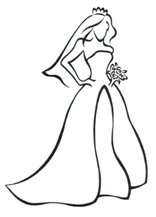 Vrouwe Wijsheid, daar gaat het over!  Maar wacht eens, is dat echt wel de bruid?  Wijsheid: ‘sofia’ in het Grieks ...  Dat is de bruid niet!  Dat is tante Sofie!  Ik heb hier ooit opgeworpen dat we, met dezelfde logica die de uitvinders van de drievuldigheid hebben gehanteerd, met de Wijsheid erbij, over een ‘viervuldigheid’ zouden kunnen spreken.  En dan zou er tenminste een onmiskenbaar vrouwelijk element in dat godsbeeld aanwezig zijn.  Ik maak me sterk dat men juist daarom de Wijsheid er niet heeft bijgeteld!  Ik troost me ondertussen met de wetenschap dat de Geest in het Hebreeuws ook vrouwelijk is.  Enfin.  Tante Sofie dus.  Wat zegt men over haar in de eerste lezing?  “Wie om haar vroeg opstaat, hoeft zich niet uit te sloven, want hij zal haar vinden, zittend aan zijn deur.”  Zou het dan toch de bruid zijn?  We moeten ze immers maar over de dorpel naar binnen dragen ...  Daar moet je dan wél vroeg voor opstaan!  Nu weet u misschien wel dat ik zelf een extra vroege vogel ben.  Ik zal dan ook maar toegeven dat ik een geheime verhouding heb met tante Sofie.  Ik heb iets met de wijsheid.  Ik heb ze niet in pácht, laat dat duidelijk zijn.  Maar de wijsheid als goddelijke eigenschap, als de vrouwelijke kant van God, dat spreekt mij aan.  Ik vind ze zeer aantrekkelijk, Vrouwe Wijsheid.  Ik probeer ze te herkennen in ieder die ik tegenkom, maar je ziet ze niet dikwijls.  Ze is dan ook voortdurend op pad, zegt de eerste lezing, om te zoeken die haar waardig zijn. Die bruidsmeisjes, die gaan haar natuurlijk nooit tegenkomen, want die blijven veel te laat op.  Het wordt zó laat dat ze ervan in slaap vallen. En ondertussen is de olie in hun lampen opgebrand.  Die weten niet wat dat kóst, zeker!  Enfin, vijf zijn erop voorzien en die hebben reserve bij.  Gelukkig zijn die niet zo dom dat ze gaan delen met die vijf andere die zonder zitten.  Beter dat er vijf lampen blijven branden dan dat er tien halverwege uitdoven.  Dan zitten ze allemaal in het donker!  Die vijf wijze bruidsmeisjes zijn wel degelijk niet egoïstisch omdat ze hun olie niet willen delen.  Het is in de parabel dan ook helemaal niet te doen om het delen – hoe belangrijk dat op zich ook is in de christelijke levensvisie – maar het gaat om het voorbereid zijn op de komst van het Rijk Gods.  Dat Rijk Gods dat je vandaag aan niemand nog verkocht krijgt als een werkelijkheid.  Zij die enkel maar met de buitenkant van het bestaan begaan zijn, beseffen niet dat het Rijk Gods een werkelijkheid is die thuishoort in de binnenkant van het leven. Die zelfde mensen zullen dan ook nooit Vrouwe Wijsheid op hun dorpel zien zitten.  Daar moeten ze te vroeg voor opstaan.  En pas op: dit is nog altijd beeldspraak, het gaat hier nog altijd om de binnenkant.  Het betreft hier het licht van de nieuwe morgen, de dag van de verrijzenis, de waakzaamheid om de komst van de Bruidegom.  Dat veronderstelt een zekere openheid voor dit alles, een permanente aandacht voor de gerechtigheid zonder dewelke er geen Rijk Gods denkbaar is.  Is onze verbondenheid met God – wat toch de kern is van ons geloof – wel degelijk de basis van onze manier van leven of houden we God eerder achter de hand om hem zonodig als joker uit te spelen?  Nee, die verbondenheid is essentieel; het is een genade die te mogen ervaren.  En dan kunnen we gerust stellen dat hiermee de bruid toch gevonden is. Want WIJ zijn wel degelijk de bruid, en dit niet voor één dag maar voor altijd.  Het bruiloftsfeest als beeld van het Rijk Gods, is volop aan de gang en blijft aan de gang voor ieder die het kan en wil zien.  Als onze lampen in staat zijn de duisternis te overwinnen en we voldoende brandstof hebben ingeslagen, ongeacht wat dat tegenwoordig kost, dan hebben wij deel aan dat Rijk van God.  Het is midden onder ons, weet u wel, en toch is het ook komende, dat beseffen we wel als we zo om ons heen kijken.  Daarom nodig ik u uit de bruid in u te wekken en in alles wat u doet de Bruidegom niet uit het oog te verliezen! 